Если дорог тебе твой дом,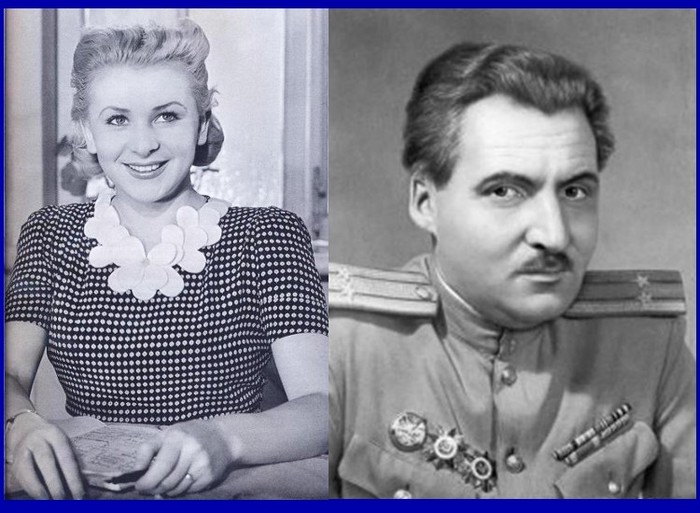 Где ты русским выкормлен был,Под бревенчатым потолком,Где ты, в люльке качаясь, плыл;Если дороги в доме томТебе стены, печь и углы,Дедом, прадедом и отцомВ нем исхоженные полы;Если мил тебе бедный садС майским цветом, с жужжаньем пчелИ под липой сто лет назадВ землю вкопанный дедом стол;Если ты не хочешь, чтоб полВ твоем доме фашист топтал,Чтоб он сел за дедовский столИ деревья в саду сломал...Если мать тебе дорога —Тебя выкормившая грудь,Где давно уже нет молока,Только можно щекой прильнуть;Если вынести нету сил,Чтоб фашист, к ней постоем став,По щекам морщинистым бил,Косы на руку намотав;Чтобы те же руки ее,Что несли тебя в колыбель,Мыли гаду его бельеИ стелили ему постель... Жди меня, и я вернусь,Всем смертям назло.Кто не ждал меня, тот пустьСкажет: — Повезло.Не понять, не ждавшим им,Как среди огняОжиданием своимТы спасла меня.Как я выжил, будем знатьТолько мы с тобой,-Просто ты умела ждать,Как никто другой.  Наш адрес: с. Караидель, ул. Ленина 9.   тел. 2-11-44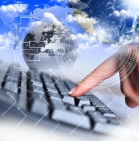                    Эл.почта bibkaraid@mail.ru                                   https://vk.com/id302268597                            Составитель: Хаматова З.Р.Использовались материалы интернет-ресурсов                                     Юношеская модельная библиотека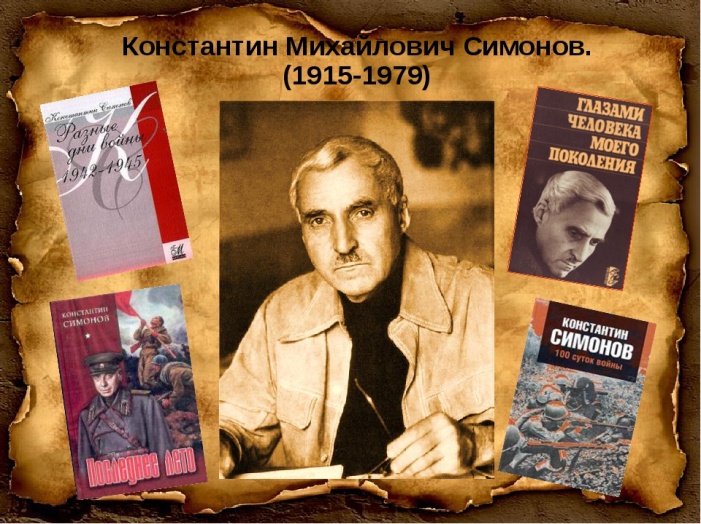          Поэт.  Писатель.                Солдат.             105 лет со дня рождения                    Караидель - 2020Константин Симонов… Поэт, прозаик, драматург театра и кино, журналист, общественный деятель государственного масштаба.  Родился Константин Симонов в Петрограде в 1915 году.Симонов является одним из ярких представителей поэтов-фронтовиков.
Думая о писателе, читая его стихотворения и рассказы, романы и пьесы, вдыхаешь тревожный воздух войны, приобщаешься к ее суровому быту, к глубоким раздумьям о судьбах родины. Судьба возложила на его плечи нелегкий солдатский труд еще до начала Великой Отечественной. Летом 1939 года Симонов побывал на своей первой войне, на Халхин-Голе, в качестве сотрудника газеты «Героическая красноармейская». Здесь поэт услышал первые раскаты будущей Второй мировой войны. Началась Великая Отечественная. С этих пор война стала главной темой его творчества. Прошло совсем немного времени, и он стал не только любимым поэтом, но и популярным журналистом на фронте и во всей стране. Военная лирика сделала имя Симонова широко известным. Стихотворения – «Ты помнишь, Алеша, дороги Смоленщины…», «Жди меня, и я вернусь…», «Если дорог тебе твой дом…» и др. Известность переросла в любовь к нему, в любовь искреннюю и вполне заслуженную. Стихи Симонова учили воевать, преодолевать военные и тыловые тяготы: страх смерти, голод, разруху.Его статьи были не просто хроникой сражений и летописью пережитого – они сражались, мужественного и беззаветно.Симонов через свои очерки, стихи и военную прозу показал увиденное и пережитое как им самим, так и тысячами других участников войны. В 1942 году Симонов пишет стихотворение «Если дорог тебе твой дом», о котором Маршал Советского Союза И. Х. Баграмян сказал: «Я бы присвоил этому стихотворению звание Героя Советского Союза: оно убило гитлеровцев больше, чем самый прославленный снайпер».  Пятнадцать лет писатель работает над трилогией «Живые и мертвые», «Солдатами не рождаются», «Последнее лето». «Это самое капитальное из того, что написано о войне», - писал Алексей Сурков.                                                    Раскрылся огромный талант его не только как журналиста и поэта, но и как драматурга. Многие театры страны включили в свой репертуар пьесы «Парень из нашего города», «Русские люди», «Под каштанами Праги». Среди сочинений выделяются романы «Из записок Лопатина», а также мемуарное произведение «Глазами человека моего поколения», (произведение опубликовано в 1988г.). Многие произведения автора экранизированы. 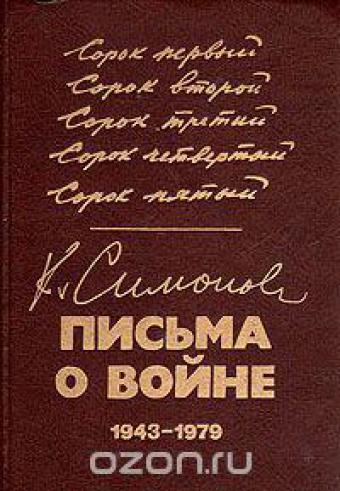 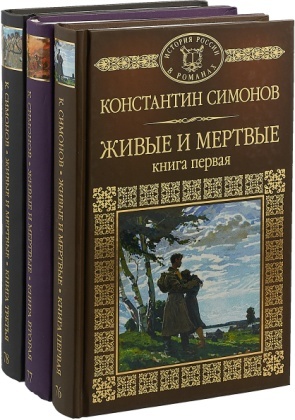 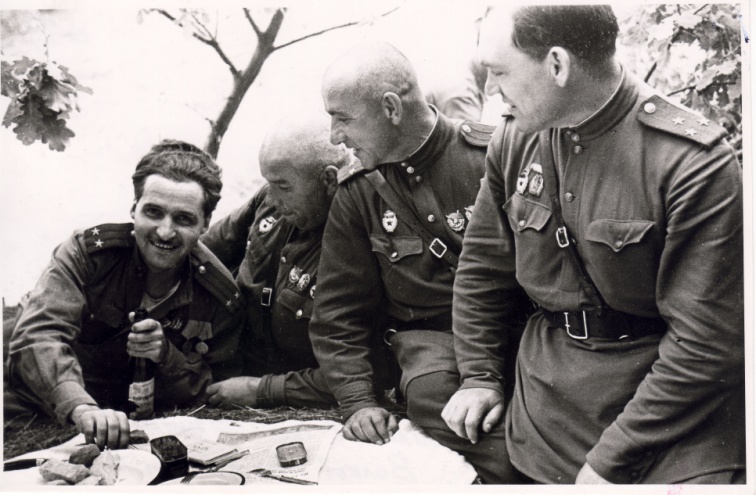 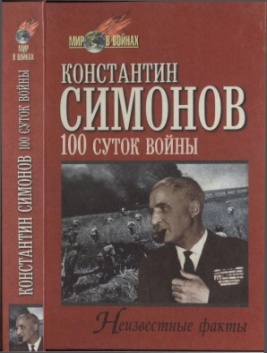 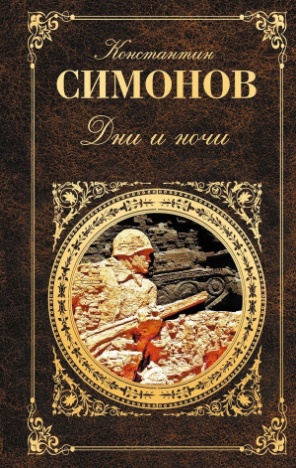 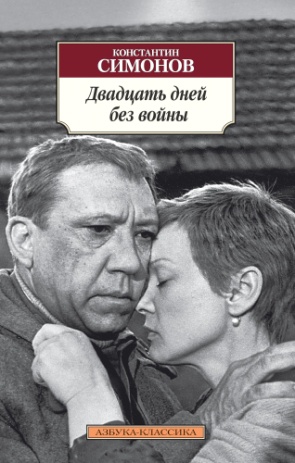 ППо